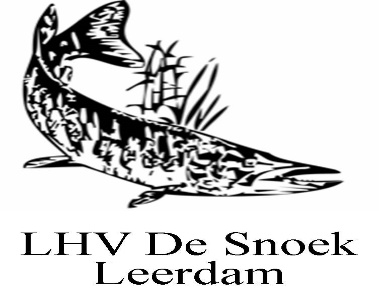 Wedstrijdprogramma 2024Activiteit			datum	 stek			 loten		vissenJan de Jong-bokaal:	 11 mei:	Linge, steile dijk	 07.15 uur	08.00 tot 12.00 uurViswedstrijd dames:	 18 juni:	Wieltje van Collee18.45 uur 	19.00 tot 21.30 uurLeerdams kamp.:	 21 juni:     	Linge, steile dijk	 18.00 uur 	18.30 tot 22.00 uurEd Belder-trofee:	 	  3 aug.:  	Linge, steile dijk	 07.15 uur 	08.00 tot 12.00 uurPiet Blom-bokaal: 	  7 sept.:   	Linge, Filius 	 07.15 uur 	08.00 tot 12.00 uurVijfheerenlandencup:	14 sept.:   	Linge, steile dijk	 07.30 uur	08.30 tot 12.00 uurInschrijven tot 2 dagen voor de wedstrijd bij Kees Kool, mailadres: kool011@kpnmail.nl of telefonisch 06-17777848